Tisztelt Polgármester kollégák!	Van egy, az elmúlt években megszületett, és felfuttatott új értékünk, a Balaton-régió saját, független, szakmai hírportálja, a hirbalaton.hu, amely a Balatoni Szövetség közreműködésével üzemel, növelve a szövetségünk presztízsét.Működtetését kezdettől fogva támogatja a BFT, és három éve a Balatoni Szövetség tagságának egy része is.Mi is ez a HírBalaton? 2016 nyara óta működik, a Balaton-régió saját médiája, az ország első régiós közhasznú hírportálja. A térség szereplői (BFT, BSZ, TDM, MTÜ elődje) hozták létre, hogy független, hiteles, reklámmentes médiája legyen a kiemelt üdülőövezetnek, szakmailag megalapozott információkat nyújtva más médiák számára is a térségről. A célt két év alatt sikerült teljesíteni, a hirbalaton.hu a régió meghatározó hírforrásává vált, amelynek híreit rendszeresen átveszik, illetve hivatkoznak rá országos médiák is. A települések programjairól történő tájékoztatásaival komoly marketing szerepet is betölt.A hírportál tavalyi mutatói:A hirbalaton.hu közvetlen oldallátogatásainak a száma folyamatosan emelkedik, tavaly elérte a 630 ezret, aminek valójában a többszöröse a hírátvételek révén elért emberek száma,Növekvőben van a fővárosiak érdeklődése a hírportál iránt, A hirbalaton.hu olvasóinak fele régión kívülről érkezik. A hírportálunk népszerűségének növekedésében nagy szerepe van a saját híradásoknak, témafeldolgozásoknak, oknyomozásnak. Nagyobb keretből több hírt tud megrendelni a szerkesztőség az újságíróktól. Ezért kérlek benneteket, hogy legyen immár minden tagunknak szívügye anyagi lehetőségei függvényében, lakosságarányosan hozzájárulni a hirbalaton.hu működtetéséhez éves szinten 20-200 ezer forint közötti összeggel! Egyben köszönet azoknak a polgármestereknek, akik ezt már az elmúlt években is megtették!	Lehet élni a lehetőséggel, információkat küldeni a szerkesztőknek településeitek fontos eseményeiről, beruházásairól, programjairól az info@hirbalaton.hu –ra.
                                                                              Üdvözlettel:                                                                                                                 Lombár Gábor                                                                                                                      elnökNéhány adat arról, hogy a hirbalaton.hu híreit nem csak Magyarországon, és nem csak az üdülőrégióban kísérik figyelemmel:Az oldal látogatóinak Top 10-es listái országok és városok tekintetében (forrás: Google Analytics, időszak 2019.jan.1 – 2019.dec. 31.)Ország:Hungary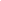 92,78%Germany1,35%United States1,31%Austria0,97%Slovakia0,63%United Kingdom0,61%Romania0,35%Switzerland0,20%Netherlands0,14%Italy0,13%